                                نمودار جریان انجام ارزیابی بر اساس مدل فیلیپس(PST)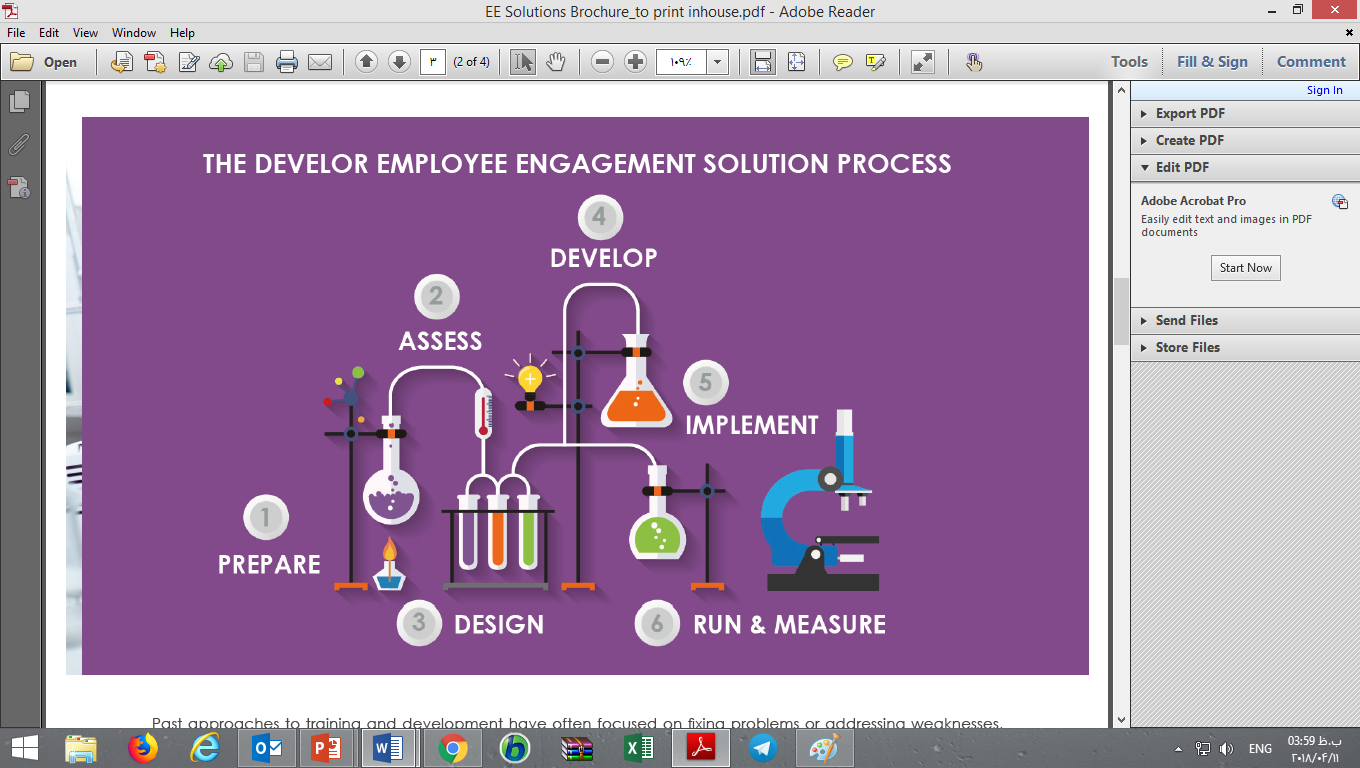 